35440W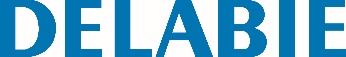 Barra de apoio em T Basic brancoReferência: 35440W Informação para prescriçãoBarra de apoio em T Basic Ø 32, para PMR.Tubo Inox epoxy branco.Dimensões : 1 150 x 500 mm.Fixações invisíveis por pater Inox 3 furos.Marcação CE.Garantia 10 anos.